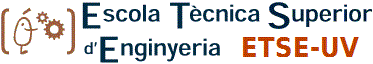 <Grado en ingeniería Nnnn>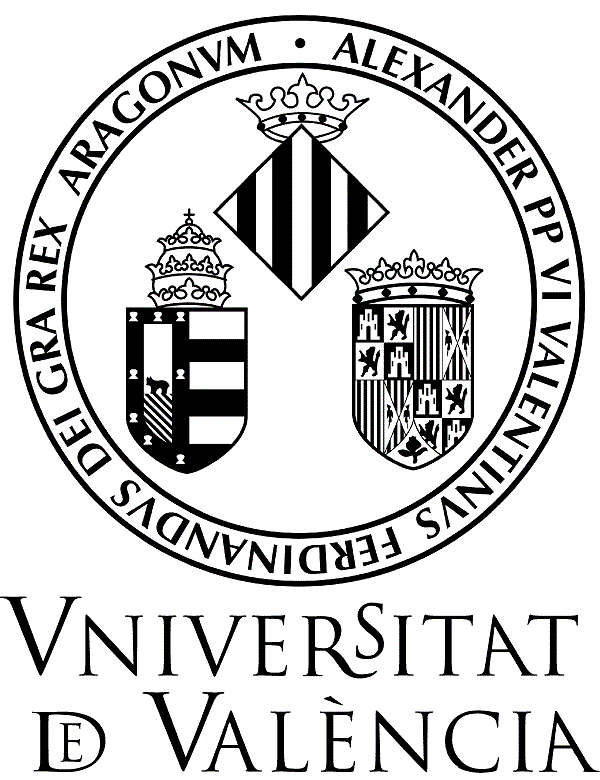 Trabajo de Fin de Grado<Título del Proyecto><autor/a>:<nombre y apellidos><tutoría>:< nombre y apellidos ><mes, año>